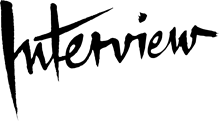 Fall 2019 – Issue 528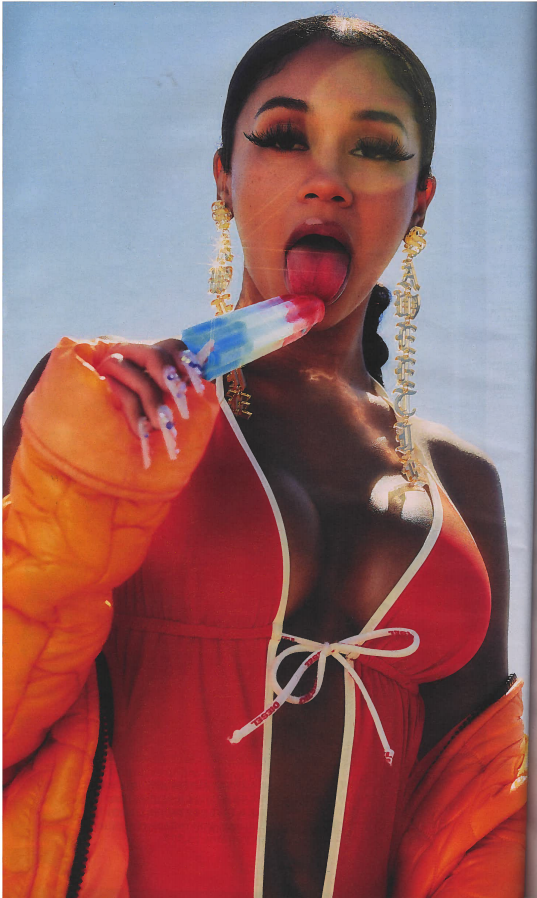 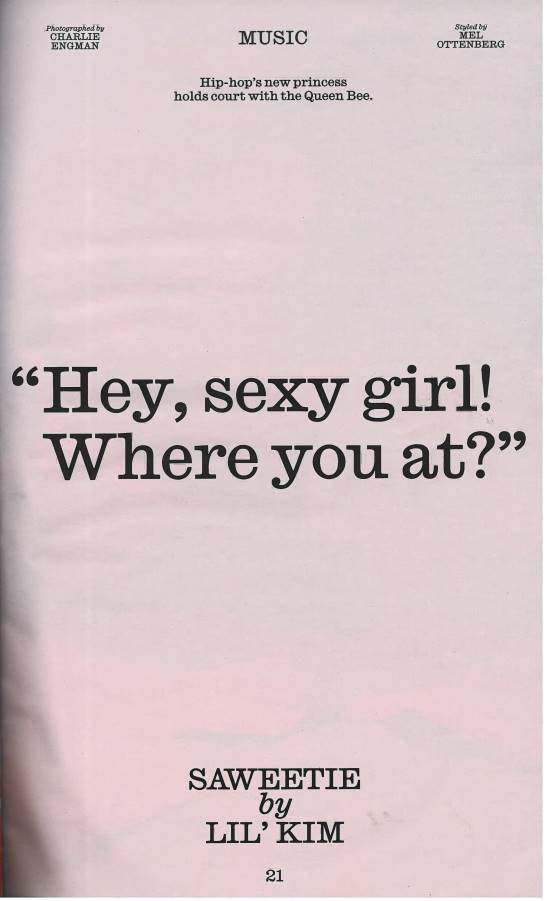 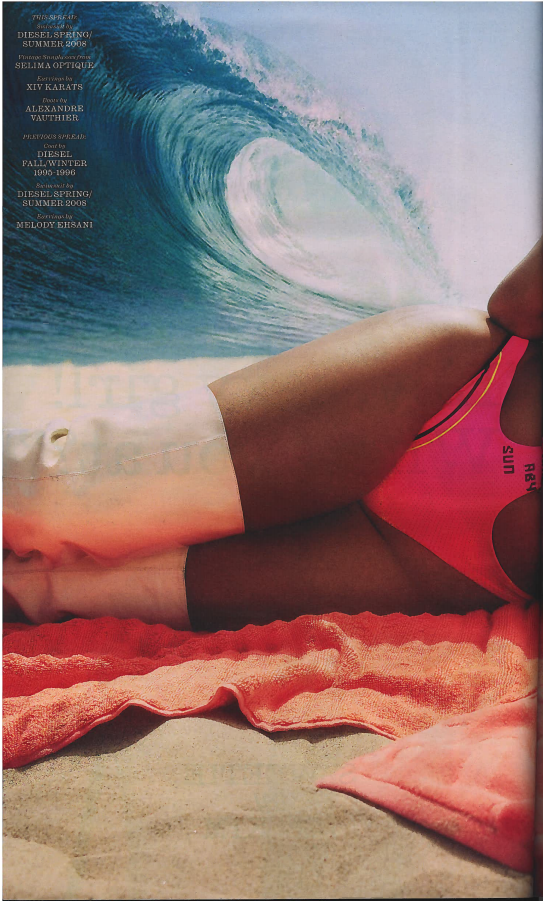 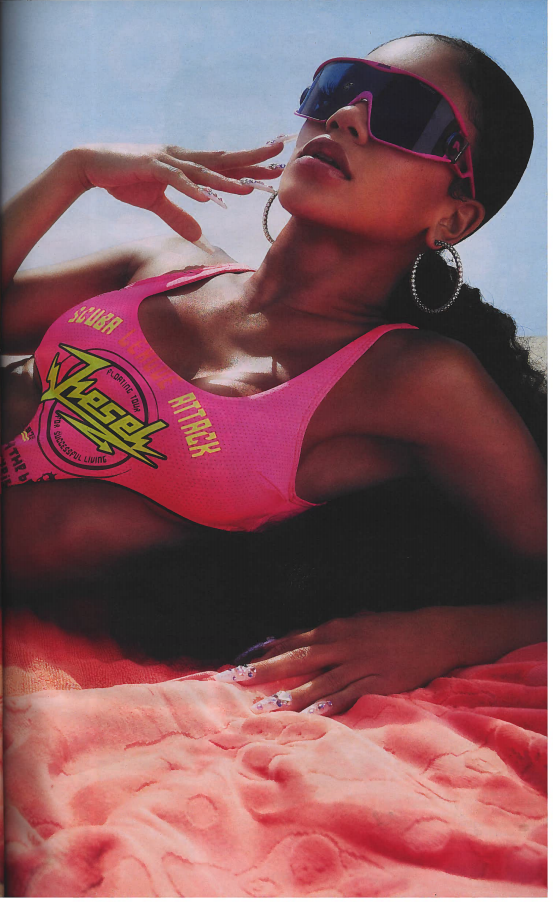 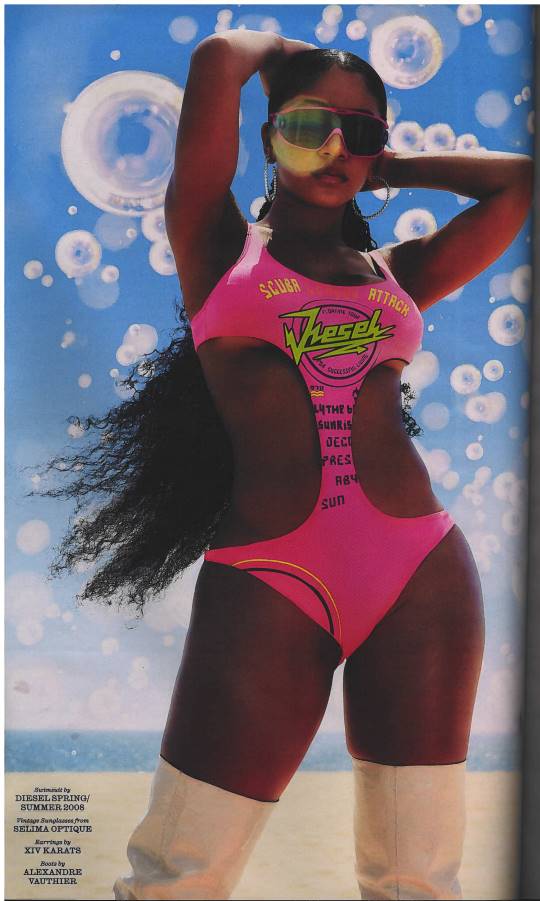 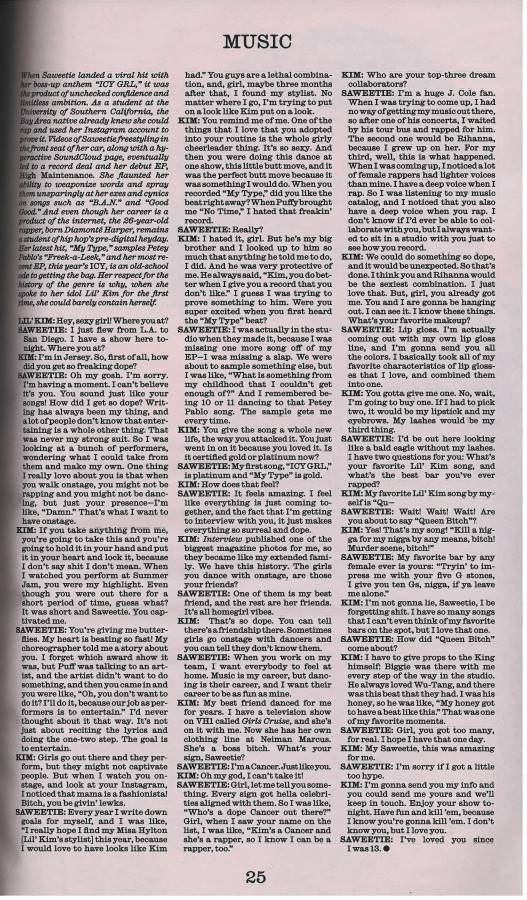 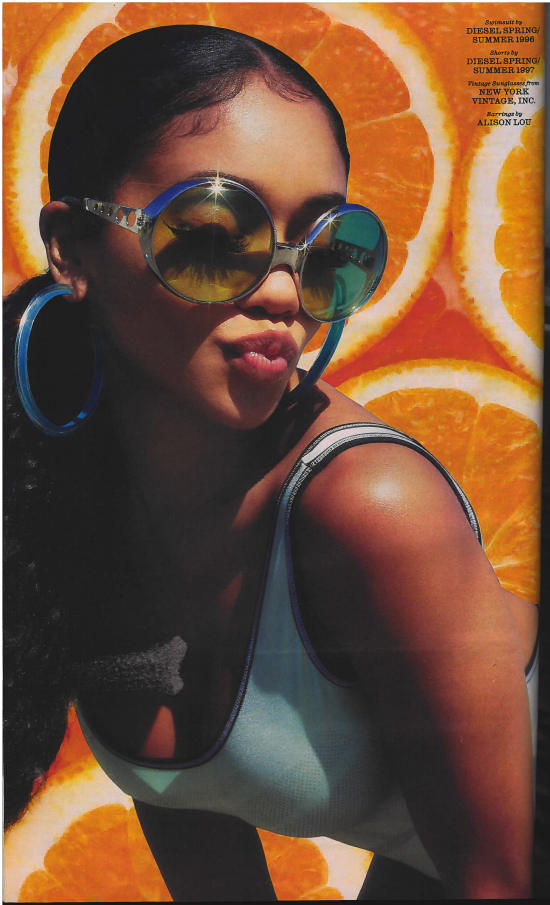 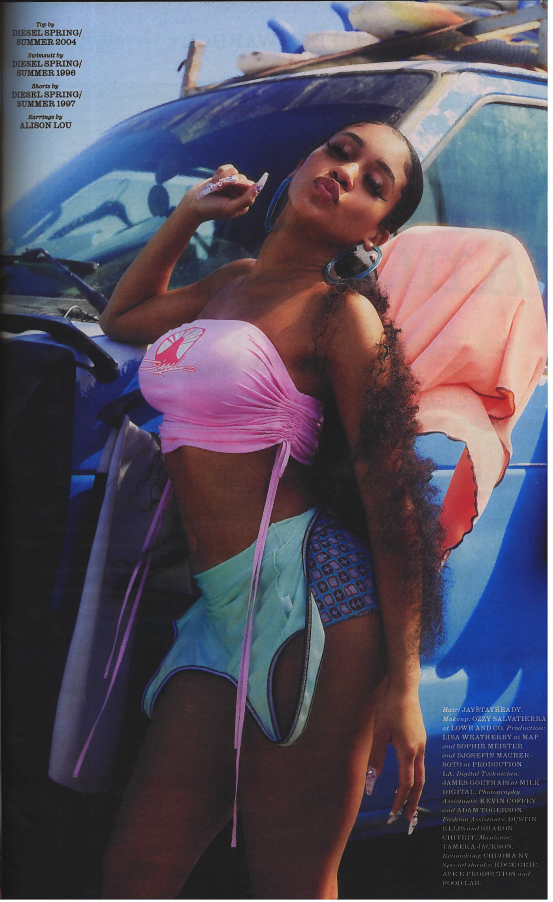 